Муниципальное казённое общеобразовательное учреждение «Перегрузненская средняя школа» Октябрьского муниципального района Волгоградской области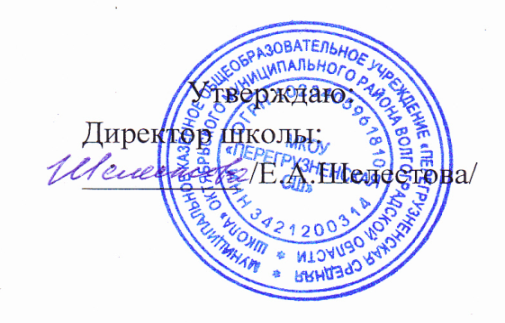 МЕНЮ ШКОЛЬНОЙ СТОЛОВОЙ /завтрак/20.03.2023 г.№ п/пНаименование блюда/энергетическая ценностьОбъем порции (г)5-11  классы5-11  классы5-11  классы1Каша молочная жидкая манная, с сахаром и маслом-264,55 к.кал2002Блинчики с повидлом-115,62 ккал703                               Фрукты свежие- 66 ккал1004Хлеб пшеничный-137,5 ккал305                 Чай с сахаром и лимоном-62 ккал200/151-4 классы1-4 классы1-4 классы1Каша молочная жидкая манная, с сахаром и маслом-330,68 к.кал                   2502Блинчики с повидлом-115,62 ккал703                               Фрукты свежие- 66 ккал1004Хлеб пшеничный-137,5 ккал305                 Чай с сахаром и лимоном-62 ккал200/15